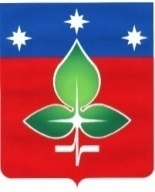 Ревизионная комиссия города ПущиноИНН 5039005761, КПП503901001, ОГРН 1165043053042ул. Строителей, д.18а , г. Пущино, Московская область, 142290Тел. (4967) 73-22-92; Fax: (4967) 73-55-08ЗАКЛЮЧЕНИЕ № 32по результатам финансово-экономической экспертизы проекта постановления Администрации городского округа Пущино «О внесении изменений в  муниципальную программу «Формирование современной комфортной городской среды»на 2020-2024 годы»01.10.2021 г.Основание для проведения экспертизы: Настоящее заключение составлено по итогам финансово-экономической экспертизы проекта постановления Администрации городского округа Пущино «О внесении изменений в  муниципальную программу «Формирование современной комфортной городской среды» на 2020-2024 годы» на основании:- пункта 2 статьи 157 «Бюджетные полномочия органов государственного (муниципального) финансового контроля» Бюджетного кодекса Российской Федерации;- подпункта 7 пункта 2 статьи 9 «Основные полномочия контрольно-счетных органов» Федерального закона Российской Федерации от 07.02.2011 № 6-ФЗ «Об общих принципах организации и деятельности контрольно-счетных органов субъектов Российской Федерации и муниципальных образований»;- подпункта 3 пункта 4.9 статьи 4 Положения о Ревизионной комиссии города Пущино, утвержденного Решением Совета депутатов города от 19 февраля 2015 г. N 68/13 (с изменениями и дополнениями);- пункта 4 раздела IV Порядка формирования и реализации муниципальных программ городского округа Пущино Московской области, утвержденного Постановлением Администрации городского округа Пущино от 08.11.2016 № 515-п (с изменениями и дополнениями).	1. Цель экспертизы: оценка обоснованности внесения изменений, анализ достоверности оценки объема расходных обязательств, оценка правомерности и обоснованности структуры расходных обязательств муниципальной программы «Формирование современной комфортной городской среды» на 2020-2024 годы (далее – проект Программы).2. Предмет экспертизы: проект Программы, материалы и документы финансово-экономических обоснований указанного проекта в части, касающейся расходных обязательств городского округа Пущино.3. Правовую основу финансово-экономической экспертизы проекта Программы составляют следующие правовые акты: Бюджетный кодекс Российской Федерации, Федеральный закон от 06.10.2003 № 131-ФЗ «Об общих принципах организации местного самоуправления в Российской Федерации, постановление Администрации городского округа  Пущино от 25.11.2019 №492-п «Об утверждении перечня муниципальных программ городского округа Пущино», Распоряжение  председателя Ревизионной комиссии города Пущино от 25 декабря 2017 года № 09 «Об утверждении Стандарта внешнего муниципального финансового контроля «Финансово-экономическая экспертиза проектов муниципальных программ».В соответствии с Постановлением Администрации города Пущино от 08.11.2016 №515-п «Об утверждении порядка разработки и реализации муниципальных программ городского округа Пущино Московской области» (с изменениями и дополнениями) с проектом Программы представлены следующие документы:	1) проект Постановления Администрации городского округа Пущино «О внесении изменений в  муниципальную программу «Формирование современной комфортной городской среды» на 2020-2024 годы;	2) паспорт проекта Программы;	3) текстовая часть проекта Программы:	- общая характеристика сферы реализации проекта Программы;	- прогноз развития соответствующей сферы реализации муниципальной программы с учетом реализации муниципальной программы, включая возможные варианты решения проблемы, оценку преимуществ и рисков, возникающих при выборе различных вариантов решения проблемы;	- перечень подпрограмм и краткое описание подпрограмм Программы;	- обобщенная характеристика основных мероприятий с обоснованием необходимости их осуществления;	- перечень приоритетных проектов, реализуемых в рамках муниципальной программы с описанием целей и механизмов реализации;	4) планируемые результаты реализации Программы;	5) методика расчета значений планируемых результатов реализацииПрограммы (Подпрограммы);	6) порядок взаимодействия ответственного за выполнения мероприятияпрограммы с муниципальным заказчиком Программы (подпрограммы);	7) состав, форма и сроки представления отчетности о ходе реализации мероприятий Программы (Подпрограммы);	8) Подпрограммы:	- Программа I «Комфортная городская среда» (паспорт; описание задач; характеристика проблем и мероприятий; концептуальные направления реформирования, модернизации и преобразования коммунального хозяйства, реализуемые в рамках Подпрограммы; адресный перечень дворовых территорий, нуждающихся в благоустройстве и подлежащих благоустройству; перечень мероприятий подпрограммы);	- Подпрограмма II «Благоустройство территорий» (паспорт; общая характеристика сферы реализации Программы; концептуальные направления реформирования, модернизации и преобразования коммунального хозяйства, реализуемые в рамках Подпрограммы; перечень мероприятий Подпрограммы);	- Подпрограмма III «Создание условий для обеспечения комфортного проживания жителей в многоквартирных домах» (паспорт; Характеристика проблем, решаемых посредствам мероприятий; концептуальные направления реформирования, модернизации и преобразования отдельных сфер социально-экономического развития городского округа Пущино Московской области, реализуемых в рамках Подпрограммы; перечень мероприятий Подпрограммы);	- Подпрограмма V «Обеспечивающая подпрограмма» (паспорт; Характеристика проблем, решаемых посредствам мероприятий; концептуальные направления реформирования, модернизации и преобразования отдельных сфер социально-экономического развития городского округа Пущино Московской области, реализуемых в рамках Подпрограммы; перечень мероприятий Подпрограммы).	4. При проведении экспертизы представленного проекта постановления установлено следующее:	4.1. Внесение изменений в муниципальную программу соответствует п.1 раздела IV постановления Администрации города Пущино от 08.11.2016 № 515-п «Об утверждении Порядка разработки и реализации муниципальных программ городского округа Пущино Московской области» (с изменениями и дополнениями).	4.2. Объем финансирования приведен в соответствие с Решением Совета депутатов городского округа Пущино №178/37 от 26.08.2021 года «О внесении изменений в решение Совета депутатов городского округа Пущино от 10.12.2020 № 122/25 «О бюджете городского округа Пущино на 2021 год и на плановый период 2022 и 2023 годов». Изменение объемов финансирования программы приведены в Таблице №1.Таблица №1	Общий объем финансирования муниципальной программы увеличился на 2,4% или 4040,88 тыс. рублей и составил 170745,17 тыс. рублей в связи с изменениями двух подпрограмм.            1.  Подпрограмма I «Комфортная городская среда» за 2021 год:	- Основное мероприятие 01 «Благоустройство общественных территорий муниципальных образований,Московской области» 1.2 Мероприятие 01.04 «Комплексное благоустройство территорий муниципальных образований Московской области» на 2021 год – добавляются средства в  общей сумме 112,39 тыс. рублей, где 13,27 тыс. рублей средства бюджета городского округа; 99,12 тыс. рублей  - средства бюджета Московской области,           - Основное мероприятие 01 «Благоустройство общественных территорий муниципальных образований Московской области» 1.10 Мероприятие 01.12 «Устройство и капитальный ремонт систем наружного освещения в рамках реализации проекта «Светлый город» за счет средств местного бюджета» на 2021 год  увеличено финансирование на  489,00 тыс. рублей за счет средств бюджета городского округа Пущино,          - Основное мероприятие 01 «Благоустройство общественных территорий муниципальных образований Московской области» 1.13 Мероприятие 01.15 «Благоустройство общественных территории» на 2021 год  добавлено 2220,00 тыс. рублей за счет средства бюджета городского округа Пущино,           - Основное мероприятие 01 «Благоустройство общественных территорий муниципальных образований Московской области»1.14 Мероприятие 01.16 «Комплексное благоустройство дворовых территорий» на 2021 год сокращено финансирование на 150,00 тыс. рублей (средства бюджета городского округа Пущино),           - Основное мероприятие 01 «Благоустройство общественных территорий муниципальных образований Московской области» 1.17 Мероприятие 01.21 «Ямочный ремонт асфальтового покрытия дворовых территорий» на 2021 год увеличено финансирование на 2462,48 тыс. рублей, в том числе: 290,57 тыс. рублей средства бюджета городского округа Пущино; 2171,48 тыс. рублей средства бюджета Московской области,           -  Основное мероприятие F 2 «Формирование комфортной городской среды» национального проекта «Жилье и городская среда» 2.6 Мероприятие F2.10 «Устройство и капитальный ремонт электросетевого хозяйства, систем наружного освещения в рамках реализации проекта «Светлый город» сокращено финансирование на общую сумму 1235 тыс. рублей, где 145, 85 тыс. рублей – средства бюджета городского округа Пущино,  1090,14 тыс. рублей - средства бюджета Московской области.         1.2. Подпрограмма I «Комфортная городская среда»: средства бюджета городского округа Пущино на 2022 год увеличены на 4 110,46 тыс. рублей.           2). Подпрограмма II «Благоустройство территорий» 1.2  Мероприятие 01.02 «Содержание, ремонт и восстановление уличного освещения» за 2021 год увеличено финансирование на 143 тыс. рублей за счет средств бюджета городского округа Пущино.	5. Выводы: изменения в муниципальную программу «Формирование современной комфортной городской среды» на 2020-2024 годы вносятся в соответствии со ст.179 Бюджетного кодекса РФ. Объем финансирования муниципальной программы, соответствует объемам бюджетных ассигнований, предусмотренных Решением Совета депутатов городского округа Пущино №178/37 от 26.08.2021 «О внесении изменений в решение Совета депутатов городского округа Пущино от 10.12.2020 № 122/25 «О бюджете городского округа Пущино на 2021 год и на плановый период 2022 и 2023 годов».	По итогам финансово-экономической экспертизы проекта Программы замечания отсутствуют.Председатель                                                                                                      Е.Е. ПрасоловаИсточники финансирования муниципальной программы, в том числе по годам:Расходы (тыс. рублей)Расходы (тыс. рублей)Расходы (тыс. рублей)Расходы (тыс. рублей)Расходы (тыс. рублей)Расходы (тыс. рублей)Источники финансирования муниципальной программы, в том числе по годам:Всего2020 год2021 год2022 год2023 год2024 годМП "Формирование современной комфортной городской среды" на 2020-2024 годы Всего, в том числе по годам:577 419,40101 040,91166 704,29234 116,1075 558,100,00Средства федерального бюджета106 599,600,000,00106 599,600,000,00Средства бюджета Московской области122 618,548 869,9040 941,4355 916,9116 890,300,00Средства бюджета городского округа337 050,2692 171,01114 611,8671 599,5958 667,800,00Внебюджетные источники11 151,000,0011 151,000,000,000,00ПРОЕКТ МП "Формирование современной комфортной городской среды" на 2020-2024 годы,                       Всего, в том числе по годам:585 570,74101 040,91170 745,17238 226,5675 558,100,00Средства федерального бюджета106 599,6000106 599,6000Средства бюджета Московской области123 799,008 869,9042 121,8955 916,9116 890,300Средства бюджета городского округа344 021,1492 171,01117 472,2875 710,0558 667,800Внебюджетные источники11 151,00011 151,00000